Worksheet: Infection Tree with Vaccinations and Disease Immunity (Optional)
Life Science 15: Introduction to Epidemiology & Infectious Disease
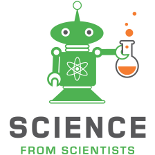 Instructions: Complete this chart to trace back the infection’s path of transmission. During the activity, write down the names of the three partners that you interact with. After you complete all 3 interactions, talk to each of your partners & write down the names of their partners (be mindful of the order!). Circle the name of the people that were infected, including yourself. Work across groups and figure out: 1. Who is “patient zero”?2. How does disease immunity change the rate of 
   transmission?3. Did your class reach herd immunity?








On the back of this worksheet, make a 
diagram of the transmission route.
If this is not possible, what additional information would you need to complete the route?